Personnel announcement UVEX SAFETY GROUP GmbH & Co. KGuvex safety group appoints new Sales Director11.10.16, Fürth – Martin Leusmann took up his post as Sales Director uvex safety group on 1 September 2016. He succeeds Peter Buschmann, who is going into his well-deserved retirement at the end of 2016 after 20 years with the company. Within the framework of a multi-phase plan, Martin Leusmann will initially assume responsibility for the DACH region, which comprises Germany, Austria and Switzerland. This is a strong sales region for the uvex safety group. Over the course of the next two years, 
Leusmann will assume overall responsibility for sales within the uvex safety group. Peter Buschmann and his long-standing experience will be on hand to lend support with the aim of ensuring a seamless management handover.Martin Leusmann began his career at the Haniel Group, where he undertook a series of management roles. He subsequently joined Rodenstock GmbH. The main focus of his remit there centred on the design and implementation of international online systems. He then returned to the Haniel Group, where he held the position of Sales Director for many years.  Spotlight on growth markets and online business A particular focus for Martin Leusmann in his new role will be the further expansion of the national and international sales organisation in uvex safety group growth markets. As Stefan Brück, CEO of the uvex safety group, explains: “A further focus will be on developing business models for online service packages, which offer customers additional value added in the field of PSE.” He adds: “Martin Leusmann is a sales professional who not only brings us his invaluable experience in B2B, but who also understands how to implement multi-channel management approaches with the aim of overcoming current challenges in international trade.“ On his new remit, Martin Leusmann says: “My aim is to meaningfully further develop and combine increasingly rapid developments in online sales opportunities with valuable personal customer client contacts in order to meet customer demands at both national and international level. I believe that the strength of the uvex brand gives us the best possible opportunity of offering customers innovative online services and, at the same time, helping us to expand and consolidate our customer relationships”. Brück to remain as CEO; Wehner as CFOStefan Brück will remain in the post of CEO, while Stefan Wehner will also stay on as CFO with responsibility for managing commercial business. Consequently, from 1 January 2017, the management triumvirate will comprise Stefan Brück, Stefan Wehner and Martin Leusmann. The uvex group 
The uvex group brings together three globally active companies under one roof: the uvex safety group, the uvex sports group (with uvex sports and Alpina), and Filtral. The uvex group is represented in 22 countries by 48 subsidiaries, but chooses to do most of its manufacturing in Germany. Two thirds of the company’s workforce of around 2,300 (as at 2014/15 financial year) are employed in Germany. uvex is a global partner to international elite sport and equips a host of top athletes. The motto “protecting people” is at the heart of the company’s activities. uvex develops, manufactures and distributes products and services for the safety and protection of people at work, in sport and for leisure pursuits.For further information, text and image downloads, please visit:uvex-group.de/mediaMedia contact(s):UVEX WINTER HOLDING GMBH & Co. KG		Dagmar Hugenroth / Sandra Bogendörfer		Würzburger Str. 181 					90766 Fürth 						Tel.: 0911 9736 1452					Fax: 0911 9736 1555					D.Hugenroth@uvex.de					S.Bogendoerfer@uvex.de				www.uvex.de						www.uvex-group.de/presse				 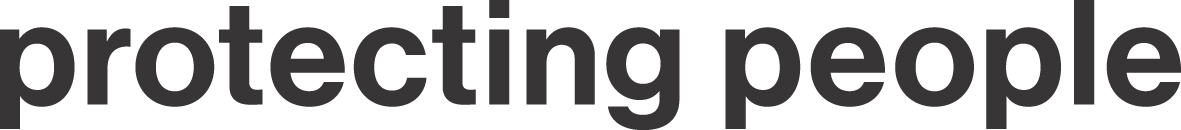 